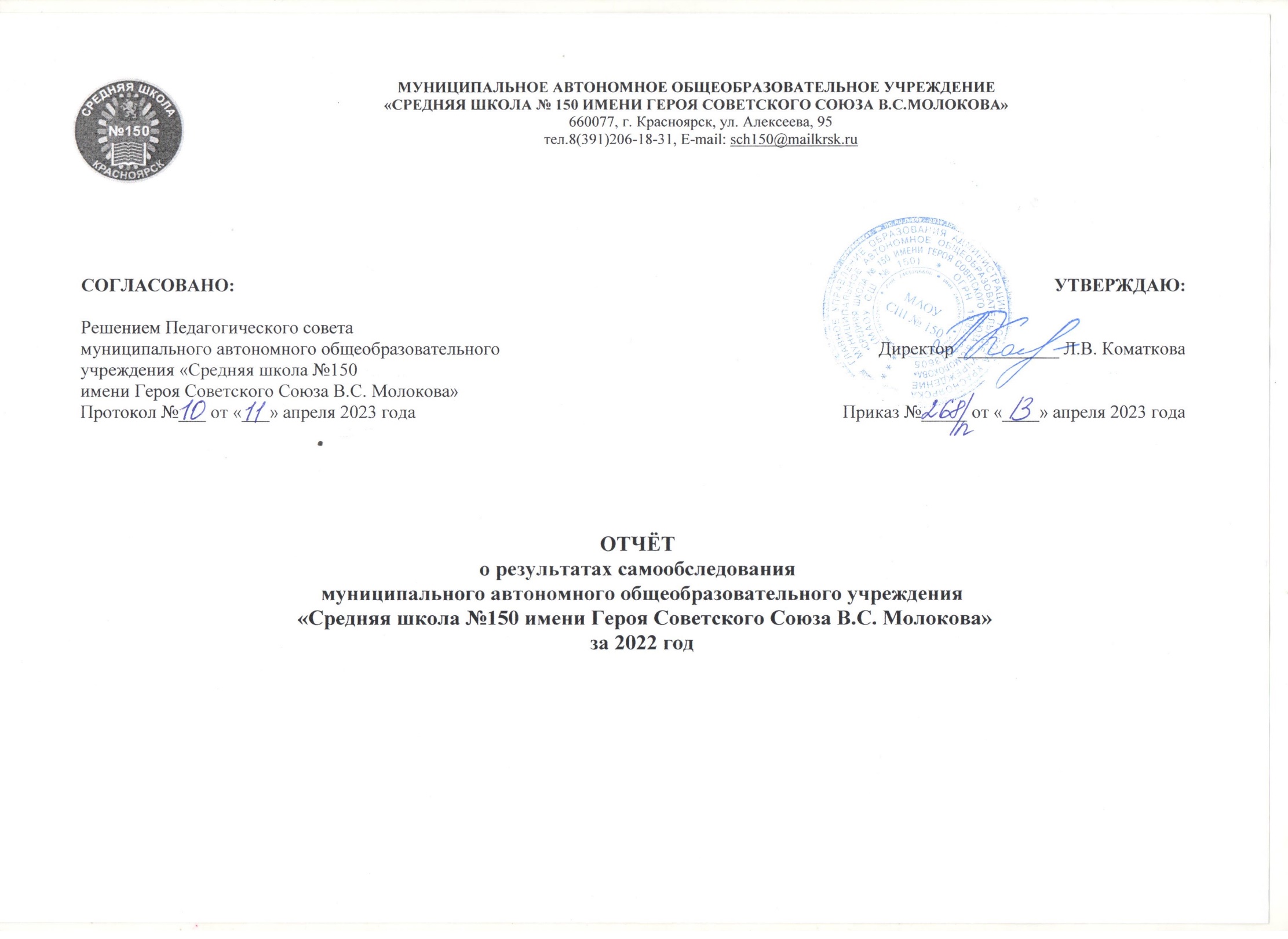 ОглавлениеСамообследование МАОУ СШ № 150 проводится в соответствии с пунктом 3 части 2 статьи 29 Федерального закона от 29 декабря 2012 г. N 273-ФЗ "Об образовании в Российской Федерации", Приказом Министерства образования и науки РФ от 14 июня 2013 г. N 462
"Об утверждении Порядка проведения самообследования образовательной организацией" (с изменениями и дополнениями от 14 декабря 2017 г.), Приказом Министерства образования и науки РФ от 10 декабря 2013 г. N 1324 "Об утверждении показателей деятельности образовательной организации, подлежащей самообследованию" с изменениями и дополнениями от 15 февраля 2017 г., Приказом Федеральной службы по надзору в сфере образования и науки от 29 мая 2014 г. N 785 "Об утверждении требований к структуре официального сайта образовательной организации в информационно-телекоммуникационной сети "Интернет" и формату представления на нем информации" с изменениями и дополнениями от 2 февраля 2016 г., 27 ноября 2017 г., Положением о порядке проведения самообследования, с целью оценки образовательной деятельности, системы управления организации, содержания и качества подготовки обучающихся, организации учебного процесса, востребованности выпускников, качества кадрового, учебно-методического, библиотечно-информационного обеспечения, материально-технической базы, функционирования внутренней системы оценки качества образования, а также анализа показателей деятельности организации, подлежащей самообследованию, устанавливаемых федеральным органом исполнительной власти, осуществляющим функции по выработке государственной политики и нормативно-правовому регулированию в сфере образования.Основные сведения об образовательном учрежденииОсновным видом деятельности МАОУ СШ №150 (далее – Школа) является реализация общеобразовательных программ:основной образовательной программы начального общего образования;основной образовательной программы основного общего образования;основной образовательной программы среднего общего образования.Школа также реализует дополнительные общеразвивающие программы и следующие адаптированные основные общеобразовательные программы: уровень начального общего образования: НОДА 6.1; 6.2; 6.4. Для слабовидящих 4.1. ЗПР 7.1; 7.2. ТНР 5.1 РАС 8.1; 8.4 УО 1;уровень основного общего образования: НОДА 6.1. Для слабослышащих 2.1. ТНР 5.1. УО 1;уровень среднего общего образования: для слабовидящих 4.1.Система управления организацией Управление МАОУ СШ № 150 осуществляется в соответствии с нормативными правовыми актами Российской Федерации и города Красноярска и Уставом. Управление осуществляется на основе сочетания принципов единоначалия и коллегиальности. Единоличным исполнительным органом Учреждения является Директор. Заместители руководителя назначаются на должность руководителем учреждения по согласованию с Учредителем. Руководитель имеет право передать часть своих полномочий заместителям. Коллегиальными органами управления школы являются: Наблюдательный совет Управляющий Совет Педагогический совет Методический совет Родительский комитет Школы  Общее собрание трудового коллектива Совет старшеклассниковДля осуществления учебно-методической работы в Школе создано восемь предметных методических объединения:МО учителей русского языка и литературы;МО учителей начальных классов;МО учителей математики и информатики;МО учителей естественно-научного цикла;МО учителей общественных дисциплин;МО учителей иностранных языков;МО учителей физической культуры;МО учителей художественно-эстетического цикла. Структура и система управления соответствует специфике деятельности МАОУ СШ № 150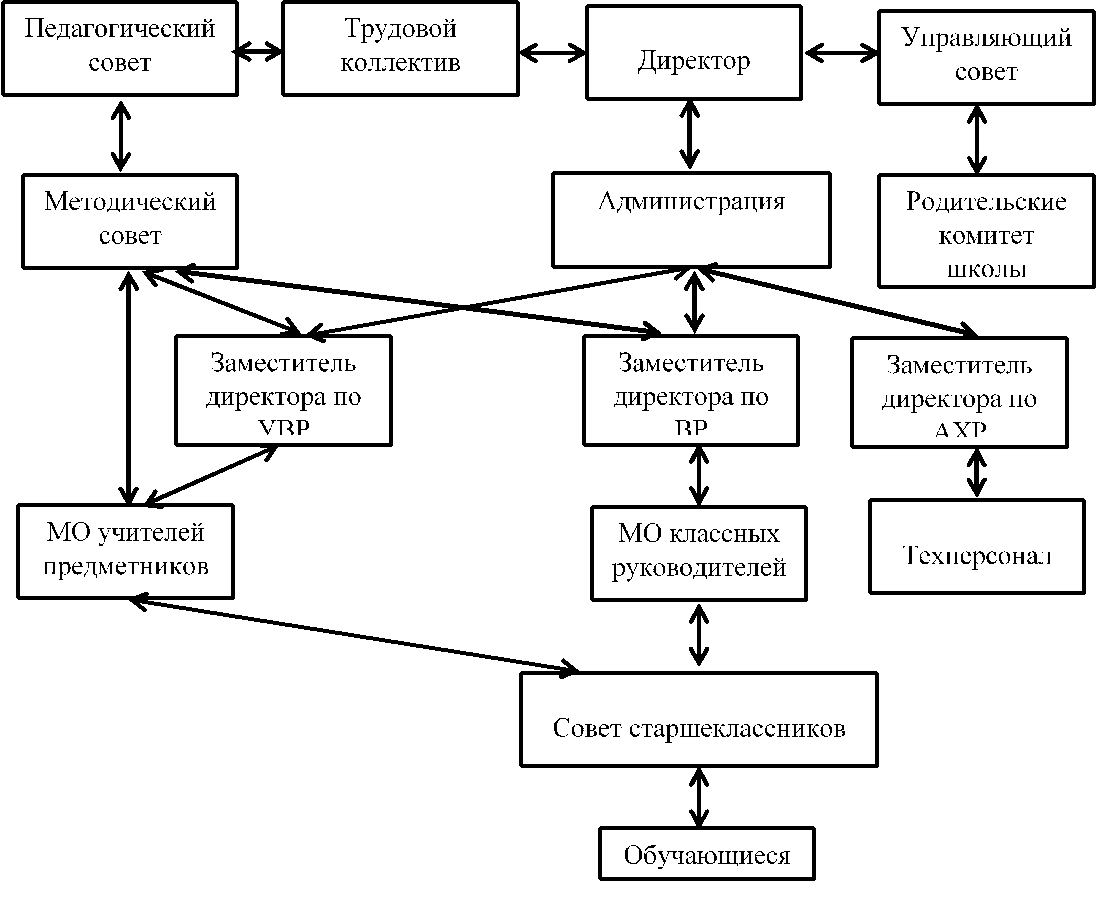 Оценка образовательной деятельностиОбразовательная деятельность организуется в соответствии:с Федеральным законом от 29.12.2012 № 273-ФЗ «Об образовании в Российской Федерации»;приказом Минпросвещения России от 31.05.2021 № 286 «Об утверждении федерального государственного образовательного стандарта начального общего образования»;приказом Минпросвещения России от 31.05.2021 № 287 «Об утверждении федерального государственного образовательного стандарта основного общего образования»;приказом Минобрнауки от 06.10.2009 № 373 «Об утверждении и введении в действие федерального государственного образовательного стандарта начального общего образования»;приказом Минобрнауки от 17.12.2010 № 1897 «Об утверждении федерального государственного образовательного стандарта основного общего образования»;приказом Минобрнауки от 17.05.2012 № 413 «Об утверждении федерального государственного образовательного стандарта среднего общего образования»;СП 2.4.3648-20 «Санитарно-эпидемиологические требования к организациям воспитания и обучения, отдыха и оздоровления детей и молодежи»;СанПиН 1.2.3685-21 «Гигиенические нормативы и требования к обеспечению безопасности и (или) безвредности для человека факторов среды обитания» (действуют с 01.03.2021);СП 3.1/2.4.3598-20 «Санитарно-эпидемиологические требования к устройству, содержанию и организации работы образовательных организаций и других объектов социальной инфраструктуры для детей и молодежи в условиях распространения новой коронавирусной инфекции (COVID-19)»;основными образовательными программами по уровням образования, включая рабочие программы воспитания, учебные планы, планы внеурочной деятельности, календарные учебные графики, календарные планы воспитательной работы;расписанием занятий.Учебные планы 1-х и 2–4-х классов ориентированы на четырехлетний нормативный срок освоения основной образовательной программы начального общего образования (реализация ФГОС НОО второго поколения и ФГОС НОО-2021), 5-х и 6–9-х классов – на пятилетний нормативный срок освоения основной образовательной программы основного общего образования (реализация ФГОС ООО второго поколения и ФГОС-2021), 10–11-х классов – на двухлетний нормативный срок освоения образовательной программы среднего общего образования (ФГОС СОО).Форма обучения: очная.Язык обучения: русский.Общая численность обучающихся, осваивающих образовательные программы в 2022 годуВсего в 2022 году в МАОУ СШ №150 получали образование 2995 обучающихся.Школа реализует следующие образовательные программы: основная образовательная программа начального общего образования по ФГОС начального общего образования, утвержденному приказом Минпросвещения России от 31.05.2021 № 286; основная образовательная программа начального общего образования по ФГОС начального общего образования, утвержденному приказом Минобрнауки от 06.10.2009 № 373; основная образовательная программа основного общего образования по ФГОС основного общего образования, утвержденному приказом Минпросвещения России от 31.05.2021 № 287; основная образовательная программа основного общего образования по ФГОС основного общего образования, утвержденному приказом Минобрнауки от 17.12.2010 № 1897; основная образовательная программа среднего общего образования по ФГОС среднего общего образования, утвержденному приказом Минобрнауки от 17.05.2012 № 413; следующие адаптированные основные общеобразовательные программы: уровень начального общего образования: НОДА 6.1; 6.2; 6.4. Для слабовидящих 4.1. ЗПР 7.1; 7.2. ТНР 5.1 РАС 8.1; 8.4 УО 1.;уровень основного общего образования: НОДА 6.1. Для слабослышащих 2.1. ТНР 5.1. УО 1.;уровень среднего общего образования: для слабовидящих 4.1.дополнительные общеразвивающие программы.Переход на обновленные ФГОСВо втором полугодии 2021-22 учебного года школа проводила подготовительную работу по переходу с 1 сентября 2022 года на ФГОС начального общего образования, утвержденного приказом Минпросвещения от 31.05.2021 № 286, и ФГОС основного общего образования, утвержденного приказом Минпросвещения от 31.05.2021 № 287, управленческая команда разработала и утвердила дорожную карту, чтобы внедрить новые требования к образовательной деятельности. В том числе были определены сроки разработки основных общеобразовательных программ – начального общего и основного общего образования, вынесено на общественное обсуждение перевод всех обучающихся начального общего и основного общего образования на новые ФГОС и получено одобрение у 96 процентов участников обсуждения (информирование родителей – через родительские собрания). Для выполнения новых требований и качественной реализации программ в МАОУ СШ №150 на 2022 год запланирована масштабная работа по обеспечению готовности всех участников образовательных отношений через новые формы развития потенциала:Деятельность рабочей группы в 2021–2022 годы по подготовке Школы к постепенному переходу на новые ФГОС НОО и ООО можно оценить как хорошую: мероприятия дорожной карты реализованы на 100 процентов.С 1 сентября 2022 года МАОУ СШ №150 приступила к реализации ФГОС начального общего образования, утвержденного приказом Минпросвещения от 31.05.2021 № 286, и ФГОС основного общего образования, утвержденного приказом Минпросвещения от 31.05.2021 № 287, в 1-х и 5-х классах. Школа разработала и приняла на педагогическом совете 30.08.2022 (протокол № 1) основные общеобразовательные программы – начального общего и основного общего образования, отвечающие требованиям новых стандартов, а также определила направления работы с участниками образовательных отношений для достижения планируемых результатов согласно новым требованиям.Внедрение новых предметных концепций           С 1 сентября 2022 года МАОУ СШ №150 внедряет в образовательный процесс концепцию преподавания предметной области «Основы духовно-нравственной культуры народов России». С целью внедрения концепции преподавания разработан план, куда включены мероприятия по методическому сопровождению преподавания предмета «ОДНКР». Учителя прошли обучение на курсах повышения квалификации.В соответствии с планом проведена ревизия рабочих программ учебного предмета «ОДНКНР». Рабочие программы учебных предметов приведены в соответствие с новой концепцией.В рамках реализации концепции преподавания предметной области «ОДНКНР» в сентябре 2022 года организована и проведена Благотворительная ярмарка «Твори добро», в декабре – акция «Я – Дед Мороз» с целью повышения мотивации обучающихся к изучению предметной области «ОДНКНР».Включение в образовательный процесс детей из ДНР, ЛНР и УкраиныВ сентябре 2022 года в школу зачислен обучающийся 5 класса, прибывший из Украины:В школе проведена работа по адаптации ребёнка в новых условиях:организованы консультации для родителей прибывшего школьника с целью информирования об условиях обучения, поддержки и выявления особых образовательных потребностей обучающегося;классный руководитель проинформировала вновь прибывшего обучающегося о правилах пользования ЭОР и ЦОР, изучила образовательные потребности и интересы ученика, включила в план воспитательной работы мероприятия по сплочению коллектива.В целях обеспечения комплексной психолого-педагогической поддержки учеников с территорий ДНР, ЛНР и Украины организована совместная работа специалистов социально-психологической службы Школы. Педагоги-психологи, социальные педагоги провели в классе, где учится ребёнок с территории Украины, тренинги толерантности, позитивного взаимодействия и социокультурной адаптации. Кроме того, Эккерт Ж.Ю., заместитель директора по УВР, педагог-психолог, провела индивидуальные консультации для ученика, чтобы помочь справиться со стрессом, преодолеть последствия травматического события, научить способам саморегуляции.Применение ЭОР и ЦОРВ 2022 году была проведена работа по внедрению цифровой образовательной платформы ФГИС «Моя школа». Организованы три обучающих семинара для педагогов. На мероприятиях педагоги изучили функциональные возможности платформы и порядок подключения к цифровому ресурсу.МАОУ СШ №150 осуществляет реализацию образовательных программ с применением ЭОР, включенных в федеральный перечень электронных образовательных ресурсов, допущенных к использованию при реализации имеющих государственную аккредитацию образовательных программ начального общего, основного общего, среднего общего образования (приказ Минпросвещения от 02.08.2022 № 653).В связи с этим в 2022 году была проведена ревизия рабочих программ на предмет соответствия ЭОР, указанных в тематическом планировании, федеральному перечню (приказ Минпросвещения от 02.08.2022 № 653). В ходе посещения уроков осуществлялся в том числе и контроль использования ЭОР.По итогам контроля установлено:Все рабочие программы учебных предметов содержат ЭОР, включенные в федеральный перечень электронных образовательных ресурсов, допущенных к использованию при реализации имеющих государственную аккредитацию образовательных программ начального общего, основного общего, среднего общего образования (приказ Минпросвещения от 02.08.2022 № 653).На уроках учителя используют ЭОР, включенные в федеральный перечень электронных образовательных ресурсов, допущенных к использованию при реализации имеющих государственную аккредитацию образовательных программ начального общего, основного общего, среднего общего образования (приказ Минпросвещения от 02.08.2022 № 653).Мероприятия по подключению к ФГИС «Моя школа» в МАОУ СШ №150 выполнены на 99 процентов. По состоянию на 31.12.2022 в МАОУ СШ №150 обеспечено подключение к ФГИС «Моя школа»: педагогических работников – 100 процентов.Профили обученияБольшую роль в подготовке обучающихся МОУ СШ №150 играет углубленное изучение отдельных предметов. Для формирования учебного плана 10-х классов в 2022 году была организована подготовительная работа - проведено анкетирование учащихся будущих десятиклассников и их родителей (законных представителей) с целью определения дальнейшего профиля обучения. Таким образом, учитывая запрос участников образовательных отношений, управленческая команда сформировала для реализации образовательного процесса следующие профили:Технологический профиль (предметы углубленного изучения: математика: алгебра и начала математического анализа, геометрия, физика, информатика);Универсальный 1 (предметы углубленного изучения: биология, химия);Универсальный 2 (предметы углубленного изучения: математика, информатика);Универсальный 3 (все предметы изучаются на базовом уровне);Универсального 4 (предметы углубленного изучения: история, экономика, право);Гуманитарный (предметы углубленного изучения: история, иностранный язык, право);Социально-экономический профиль (предметы углубленного изучения: математика: алгебра и начала математического анализа, геометрия, экономика, география).В 11-х классах выпускники осваивали образовательную программу по следующим профилям:Технологический профиль (предметы углубленного изучения: математика: алгебра и начала математического анализа, геометрия, физика, информатика);Универсальный 1 (предметы углубленного изучения: биология, химия);Универсальный 2 (все предметы изучаются на базовом уровне);Гуманитарный (предметы углубленного изучения: история, иностранный язык, право);Социально-экономический профиль (предметы углубленного изучения: математика: алгебра и начала математического анализа, геометрия, экономика, география);Социально-лингвистический 1 (предметы углубленного изучения: математика: алгебра и начала математического анализа, геометрия, иностранный язык, право);Социально-лингвистический 2 (предметы углубленного изучения: математика: алгебра и начала математического анализа, геометрия, иностранный язык, экономика).Для решения проблемы, связанной со случайным выбором профиля и – как следствие – частыми переходами из одного профиля в другой (на параллели 10- классов), управленческой командой школы предприняты следующие шаги, направленные на формирование ранней профилизации обучающихся: заключён договор сотрудничества с КГПУ им. В.П. Астафьева по организации в школе профильных педагогических классов в рамках профориентационного проекта «Городской сетевой педагогический лицей»; соглашение с Федеральным государственным автономным образовательным учреждением высшего образования «Сибирский федеральный университет» в области химии, экологии, питания, гостеприимства; соглашение о сотрудничестве с КГПУ им. В.П. Астафьева по реализации проекта «Профессионально ориентированная работа с обучающимися 9-11 классов «Мастерская будущего»; договор о сотрудничестве с ММАУ «Центр авторского самоопределения молодёжи «Зеркало», соглашение о совместной деятельности между МАОУ СШ №150 и Региональным центром по финансовой грамотности .Обучающиеся с ограниченными возможностями здоровьяВ течение аналитического периода в МАОУ СШ № 150 продолжалась работа по реализации федерального государственного образовательного стандарта для детей с ОВЗ, основными направлениями деятельности которой является:формирование общей культуры, обеспечивающей разностороннее развитие личности детей с особыми образовательными потребностями;охраны и укрепления физического и психического здоровья детей, в том числе их социального и эмоционального благополучия;формирование основ учебной деятельности;создание специальных условий для получения образования в соответствии с возрастными, индивидуальными особенностями и особыми образовательными потребностями, развитие способностей и творческого потенциала каждого обучающегося как субъекта отношений в сфере образования; обеспечение вариативности   образовательных потребностей, способностей и состояния здоровья, типологических и индивидуальных особенностей; формирование социокультурной и образовательной среды с учетом общих и особых образовательных потребностей разных групп обучающихся.В МАОУ СШ №150 создана безбарьерная среда и реализуется План мероприятий для людей с:•	нарушением опорно-двигательного аппарата (передвигающихся в креслах-колясках в том числе);•	нарушением слуха;•	нарушением зрения;•	нарушением умственного развития.Количество обучающихся с ОВЗ в МАОУ СШ № 150 составляет 45 человек (1,6 % от общего числа обучающихся в школе). Все дети с ОВЗ обучаются очно в общеобразовательных классах по адаптированным образовательным программам в соответствии с рекомендациями ПМПК. Для  реализации социальных проектов (в том числе и межведомственных), направленных на включение детей с ОВЗ и их семей в культурно-образовательное пространство города, школа взаимодействуют с СПО, вузами: КГБПОУ Красноярский техникум социальных технологий, ИПО КрасГМУ им.В.Ф. Войно-Ясенецкого, КГПУ им. В.П. Астафьева; с родительскими организациями (ассоциациями): РОО «Совет Отцов Красноярского края»; с благотворительными фондами: БФ «Добро24.ру» и другими организациями города: АНО «Мастерская добра», МЦ «Свое дело».В рамках «Родительского Университета МАОУ СШ № 150» в школе активно работает инклюзивный семейный Клуб «Волшебник», целью которого является формирование навыков адаптации в социальной среде всех членов семьи ребенка с ОВЗ, профессиональная ориентация и взаимопомощь семей, имеющих детей с ОВЗ и инвалидов. В 2022 году специалистами школы были проведены семинары и мастер-классы для специалистов, педагогов и родителей города Красноярска: семинар «Особенности ребенка с СДВГ». Опыт создания семейного Клуба «Волшебник», Кейс-студия «Взаимодействие с семьей обучающегося с ОВЗ», «Особенности взаимодействия с ребенком с РАС» и другие.В 2022 году продолжился проект, реализуемый специалистами школьной Службы сопровождения, совместно с педагогами-библиотекарями школы по формированию навыка смыслового чтения у обучающихся с ОВЗ начальных классов «Читаем вместе в школе 150», в который к концу года подключились семьи и классы других школ города.В 2022 году дети с ОВЗ приняли активное участие в городских и районных мероприятиях: городском открытом конкурсе «Читаем, гордимся, помним!», в рамках мероприятий, посвященных празднованию Победы в Великой Отечественной войне и др.Специалисты, реализующие сопровождение детей с ОВЗ, приняли активное участие в методических и просветительских мероприятиях города: Городской неделе логопедии; Городской интеллектуальной игре - брейн-ринг «Логопедическое ассорти» среди учителей-логопедов г. Красноярска (I место); Городском арт-фестивале «Арт-технологии, методы и средства – эффективные составляющие реабилитационной, коррекционной работы с детьми» для работников социальных и образовательных учреждений. Стали авторами и разработчиками логопедических Кейсов для городских конкурсов узких специалистов, членам творческой группы по дистанционным супервизорским встречам – разбор сложных логопедических случаев-кейсов. Учитель-дефектолог был членом жюри регионального конкурса профессионального мастерства «Абилимпикс».Образовательная организация укомплектована необходимыми кадрами для полноценной реализации инклюзивного образования. В школе созданы условия для совершенствования профессиональной компетентности руководителей, педагогических работников и специалистов сопровождения образовательных организаций в условиях развития инклюзивного образования. Внеурочная деятельностьОрганизация внеурочной деятельности соответствует требованиям ФГОС уровней общего образования. Структура рабочих программ внеурочной деятельности соответствует требованиям стандартов к структуре рабочих программ внеурочной деятельности.Все рабочие программы имеют аннотации и размещены на официальном сайте Школы.Формы организации внеурочной деятельности включают: кружки, секции, клуб по интересам, летний лагерь.С 1 сентября 2022 года в планах внеурочной деятельности уровней образования выделено направление – еженедельные информационно-просветительские занятия патриотической, нравственной и экологической направленности «Разговоры о важном». Внеурочные занятия «Разговоры о важном» были включены в планы внеурочной деятельности всех уровней образования в объеме 34 часов.На основе примерной программы курса «Разговоры о важном», одобренной решением ФУМО (протокол от 15.09.2022 № 6/22), были разработаны рабочие программы внеурочных занятий «Разговоры о важном». Внеурочные занятия «Разговоры о важном» внесены в расписание и проводятся по понедельникам первым уроком еженедельно. Первое занятие состоялось 5 сентября 2022 года. Ответственными за организацию и проведение внеурочных занятий «Разговоры о важном» являются классные руководители.В первом полугодии 2022-23 учебного года проведено 16 занятий в каждом классе. Внеурочные занятия «Разговоры о важном» в 1-11-х классах:фактически проведены в соответствии с расписанием;темы занятий соответствуют тематическим планам Минпросвещения;формы проведения занятий соответствуют рекомендованным.Основными целями классных часов «Разговоры о важном» являются:воспитание активной гражданской позиции, духовно-нравственное и патриотическое воспитание на основе национальных ценностей;совершенствование навыков общения со сверстниками и коммуникативных умений;повышение общей культуры обучающихся, углубление их интереса к изучению и сохранению истории и культуры родного края, России;развитие навыков совместной деятельности со сверстниками, становление качеств, обеспечивающих успешность участия в коллективной деятельности;формирование культуры поведения в информационной среде.В основу цикла дополнительных занятий «Разговоры о важном» легли педагогические идеи воспитания личности с ценностными ориентирами в жизни, междисциплинарного подхода. При разработке методических материалов для проведения бесед учитывались возрастные и психологические особенности учащихся.Проведение занятия «Разговор о важном» для классных руководителей в школе обеспечено полным комплектом методических материалов, которые состоят из плана занятия; видеоролика; интерактивных заданий; презентаций; плакатов; инструкций; дополнительных материалов; методических рекомендаций для учителя.Планы внеурочных занятий, методические рекомендации к ним, визуальное наполнение (видео, интерактивные материалы, презентации) в помощь классным руководителям подготовлены ФГБНУ «Институт стратегии развития образования Российской академии образования» по заказу Министерства просвещения РФ на портале https://razgovor.edsoo.ru/.Регламентирующим основанием по школе стал приказ от 30.08.2022 № 442-а/п «Об организации внеурочной деятельности». Вопрос об организации и проведении классных часов был поставлен на ВШК (октябрь, апрель). В октябре 2022 года заместителем директора по ВР был осуществлен мониторинг проведения классных часов. Основными трудностями при проведении уроков стали технические трудности (проблемы с компьютерной техникой). Содержательных трудностей не обнаружено. Так как методические материалы для педагогов, включающие интерактивное задание, носят рекомендательный характер, каждый учитель использовал свои дополнительные наработки в проведение таких уроков, что делало занятия более увлекательными и насыщенными. Со стороны администрации школы в августе была выстроена методическая поддержка – работа с ресурсом, скачивание файлов, работа с интерактивными заданиями, дополнительные материалы. Опрос школьников показал – 95% - уроки интересные, больше всего нравятся интерактивные задания. 98% указали на важность данных уроков.Планы внеурочной деятельности НОО, ООО и СОО выполнены в полном объеме.Воспитательная работаВоспитательная работа в 2022 году осуществлялась в соответствии с рабочими программами воспитания, которые были разработаны для каждого уровня и включены в соответствующую ООП.Воспитательная работа по рабочим программам воспитания осуществляется по следующим модулям:инвариантные – «Классное руководство», «Урочная деятельность» (по ФГОС-2021) / «Школьный урок», «Внеурочная деятельность» (по ФГОС-2021) / «Курсы внеурочной деятельности», «Взаимодействие с родителями» (по ФГОС-2021) / «Работа с родителями», «Самоуправление», «Профориентация»;вариативные – «Детские общественные объединения», «Школьные медиа», «Ключевые общешкольные дела», деятельность творческих лабораторий в рамках реализации проекта «Творческая лаборатория «Наследие земляка», военно-патриотический клуб «Взлёт», деятельность психолого-педагогического класса; деятельность Школы экскурсоводов.Воспитательные события в Школе проводятся в соответствии с календарными планами воспитательной работы НОО, ООО и СОО. Они конкретизируют воспитательную работу модулей рабочей программы воспитания по уровням образования. Виды и формы организации совместной воспитательной деятельности педагогов, школьников и их родителей разнообразны:коллективные школьные дела;акции;концерты;театрализованные постановки;лаборатории;КТД.Работа по гражданско-патриотическому воспитанию обучающихся МАОУ СШ №150 организуется в рамках реализации рабочей программы воспитания, в частности вариативного модуля «Военно-патриотический клуб "Взлёт"». Деятельность носит системный характер и направлена на формирование:гражданского правосознания;патриотизма и духовно-нравственных ценностей;экологической культуры как залога сохранения человечества и окружающего мира;активной гражданской позиции через участие в школьном самоуправлении.Анализ планов воспитательной работы 1–11-х классов показал следующие результаты:    планы воспитательной работы составлены с учетом возрастных особенностей обучающихся;в планах воспитательной работы предусмотрены различные виды и формы организации воспитательной работы по гражданско-патриотическому воспитанию, которые направлены на всестороннее развитие личности обучающегося и расширение его кругозора;Посещенные классные мероприятия гражданско-патриотической направленности показывают, что в основном классные руководители проводят классные мероприятия на достаточно высоком уровне.Классные руководители осуществляют гражданско-патриотическое воспитание обучающихся Школы через разнообразные виды деятельности в очном формате и онлайн: экскурсии; поисково-исследовательскую работу школьного музея; встречи с участниками локальных войн, ветеранами и тружениками тыла, ветеранами труда, выпускниками Школы; кружковую и досуговую деятельность.В 2022 году в рамках патриотического воспитания осуществлялась работа по формированию представлений о государственной символике РФ: изучение истории герба, флага и гимна РФ; изучение правил применения государственных символов; формирование ответственного отношения к государственным символам, в том числе знакомство с мерами ответственности за нарушение использования или порчу государственных символов и т. п.В рамках работы по формированию представлений о государственной символике были запланированы и реализованы следующие мероприятия:в рамках модуля «Урочная деятельность» (по ФГОС-2021) /«Школьный урок» тематические разделы или компоненты по изучению государственных символов включены в предметные области, учебные предметы, курсы, модули: русский язык, литература, родной язык, литературное чтение, окружающий мир, обществознание, история, ОРКСЭ, ОДНКНР, искусство. Внесены корректировки в рабочие программы учебных предметов, курсов и модулей;в рамках модуля «Внеурочная деятельность» (по ФГОС-2021)/«Курсы внеурочной деятельности» в план внеурочной деятельности включены курсы внеурочной деятельности «Геральдика России» в 5-х классах; педагоги предусмотрели в рабочих программах новые формы проведения занятий (геральдические вечера, исторические экскурсии, викторины по истории госсимволов);в рамках модуля «Ключевые общешкольные дела» организованы еженедельные линейки по понедельникам перед уроками с выносом флага РФ и исполнением гимна РФ. Основанием для усиления работы в данном направлении стали нормативные документы: Письмо Министерства просвещения РФ от 15 апреля 2022 г. № СК-295/06 “Об использовании государственных символов Российской Федерации», а также Стандарт по проведению церемонии поднятия государственного флага в школах, утвержденный Министерством просвещения РФ. На основании федеральных документов в школе было разработано Положение об использовании государственных символов, издан приказ по школе № 442/п от 30.08.2022. Проведен методический семинар с классными руководителями.Процедура поднятия Флага РФ происходит каждый понедельник в 8.00 утра. В процедуре поднятия флага принимает участие одна параллель. Флаг поднимают в зависимости от торжественности ситуации: знаменная группа школы либо учащиеся, показавшие высокие результаты в спорте, творчестве, олимпиадах, мероприятиях интеллектуальной и социальной направленности. Церемонию поднятия флага проводит заместитель директора по ВР. Во время поднятия флага звучит Гимн РФ, который одновременно дублируется по школьному радио в учебные кабинеты в классах. В осеннее и весеннее время флаг поднимается на улице на площадке перед входом в школу. В зимнее время - в фойе актового зала. После поднятия флага проводится торжественная линейка, где происходит награждение школьников, анонс и подведение итогов школьных мероприятий. В фойе актового зала оборудована локация с наглядно-стендовой демонстрацией государственной символики РФ - портрета Президента РФ В. В. Путина, изображения флага РФ, слов Гимна РФ. Флаг опускает дежурный класс в конце учебной недели в субботу на линейке.30.08.2022 года рамках методического семинара с классными руководителями 1-11 классов была проанализирована стратегия государства в направлении воспитательной работы, расставлены целевые ориентиры и приоритеты, в том числе и патриотической работы. Одним из выделенных направлений в соответствии с Программой воспитания на 2022-2023 год было озвучено блок «Экскурсии, походы, экспедиции». Экскурсии, экспедиции, походы помогают школьнику расширить свой кругозор, получить новые знания об окружающей его социальной, культурной, природной среде, научиться уважительно и бережно относиться к ней, приобрести важный опыт социально одобряемого поведения в различных внешкольных ситуациях.  На экскурсиях, в экспедициях, в походах создаются благоприятные условия для воспитания у подростков самостоятельности и ответственности, обучения рациональному использованию своего времени, сил, имущества. Классным руководителям был сделан акцент на проведение экскурсий целевых: историко-культурных, научно-образовательных, военно-патриотических;рамках модуля «Детские общественные объединения» организованы школьные знаменные группы по уровням образования;Эффективность воспитательной работы Школы в 2022 году оценивалась по результатам анкетирования обучающихся и их родителей, анкетирования педагогов, а также по результатам оценки личностных результатов школьников в динамике (по сравнению с предыдущим периодом). На основании этих данных можно сделать вывод об удовлетворительном уровне организации воспитательной работы Школы в 2022 году.Деятельность педагогического коллектива по гражданско-патриотическому воспитанию осуществляется в соответствии с поставленными целью и задачами на удовлетворительном уровне. Все запланированные мероприятия реализованы в полном объеме.Дополнительное образование Дополнительное образование является важнейшей составляющей современного пространства образования, органично сочетает в себе воспитание, обучение и развитие личности ребенка в процессе реализации программ дополнительного образования.Важность дополнительного образования заключается в том, что, расширяя возможности основного образования, помогает каждому ребенку попробовать себя в различных сферах, приобрести новые умения, осознать свои ресурсы и возможности, сориентироваться в траектории дальнейшего профессионального самоопределения. Повышение доступности качественного дополнительного образования определяется как стратегический аспект государственной политики в области образования.В 2022 году ОДО работает по 5 направлениям: техническому, социально-гуманитарному, художественному, естественно-научному, физкультурно-спортивному. Всего в МАОУ СШ № 150 реализуется 52 программы дополнительного образования. Запись в отделения дополнительного образования осуществляется через ГИС «Навигатор Красноярского края». Всего обучается в ОДО – 2159 школьников с 1 по 11 класс, что составляет 72% охвата обучающихся от общего количества детей.На основании методического письма Минпросвещения по созданию и развитию школьных театров (письмо от 08.02.2022 № ДГ-333/06) о создании и развитии системы школьных театров в МАОУ СШ № 150 усилена работа по активизации возможностей программы театральной студии в развитии личности ребенка и увеличении охвата обучающихся. Школьный театр «Море фантазий» в школе работает с 2012 года. Театр является неоднократным победителем и лауреатом Международных, Всероссийских, региональных и городских конкурсов. Коллектив имеет постоянный состав. Количество воспитанников – 30 человек. С целью популяризации театра и расширения возможностей театрального метода с сентября 2022 года была открыта программа «Актерское мастерство» для учащихся 1-ых классов. Учащиеся познают азы театрального, ораторского и художественного искусства. В занятия театральным искусством в нашей школе вовлечены дети с ОВЗ и дети, которые находятся в трудной жизненной ситуации. Школьный театр является мощным средством развития творческих задатков и способностей учащихся как в области восприятия и оценки произведений искусства, так и в собственном творчестве. Он развивает активность внимания, наблюдательность, умение фантазировать, повышает самооценку, развивает умение держаться в публичном пространстве. Иными словами, театральная деятельность - путь ребенка в культуру, к нравственным ценностям, путь к себе. Театр охватывает весь учебный процесс, в котором каждый урок мыслится спектаклем, учитель - актером и режиссером, а ученики – творцами.С 2008 года в МАОУ СШ № 150 активно работает физкультурно-спортивный клуб «Орион». В клубе обучается 424 ребенка. Работают секции: волейбол, баскетбол, регби, футбол, настольный теннис, рукопашный бой, вольная борьба, ОФП (пауэрлифтинг), пионербол, подвижные игры для начальной школы. Спортивные команды неоднократные призеры районных и городских соревнований, призеры Президентских спортивных состязаний.Одной из важнейших задач по вовлечению школьников в физкультурное движение и популяризации здорового образа жизни является проведение среди школьников массовых мероприятий: Дни здоровья, школьной Спартакиады, дней ГТО в школе, легкоатлетических кроссов, лыжных забегов, «Веселые старты», соревнований по параллелям среди обучающихся.Развитие деятельности ФСК считаем чрезвычайно важным в формировании личности школьника и сохранении здоровья школьника.Программы дополнительного образования выполнены в полном объеме, повысился охват дополнительным образованием по сравнению с 2021 годом на 3 процента. Исходя из результатов анкетирования обучающихся и их родителей качество дополнительного образования существенно повысилось.Об антикоронавирусных мерахМАОУ СШ №150 в течение 2022 года продолжала профилактику коронавируса. Для этого были запланированы организационные и санитарно-противоэпидемические мероприятия в соответствии с СП 3.1/2.43598-20 и методическими рекомендациями по организации работы образовательных организаций г. Красноярска. Так, Школа:закупила бесконтактные термометры, рециркуляторы передвижные и настенные для каждого кабинета, средства и устройства для антисептической обработки рук, маски многоразового использования, маски медицинские, перчатки из расчета на два месяца;разработала графики уборки, проветривания кабинетов, рекреаций, а также создала максимально безопасные условия приема пищи;закупила достаточное количество масок для выполнения обязательного требования к ношению масок на экзамене членами экзаменационной комиссии;разместила на сайте МАОУ СШ №150 необходимую информацию об антикоронавирусных мерах, ссылки распространяли посредством мессенджеров и социальных сетей.Организация деятельности по разработке Программы развитияВ 2022 году управленческой командой была организована деятельность по подготовке разработки Программы развития. Был организован Педагогический совет, сформирована проектная команда (апрель 2022 года), которая проанализировала результаты реализации предыдущей Программы развития и определила стратегические направления новой. В основу Программ развития на 2023-2027 гг. «Открытая школа: разнообразие возможностей» лег проект по развитию личностного потенциала «Творческая лаборатория «Наследие земляка». 1 октября 2022 года на базе нашей школы была организована встреча педагогических работников Красноярского края, включённых в реализацию Программы по развитию личностного потенциала, с исполнительным директором Благотворительного фонда Сбербанка «Вклад в будущее», председателем редакционного совета «Учительской газеты», обладателем премий Правительства Российской Федерации в области журналистики Петром Григорьевичем Положевцем. Ребята нашей школы организовали для П.Г. Положевца экскурсию по школе и рассказали об эффектах реализации Проекта по созданию творческой личностно-развивающей образовательной среды «Лаборатория «Наследие земляка» для учителей, учеников и родителей.Финансовая грамотностьВ 2022 году педагогическая команда школы продолжила работу по финансовому просвещению. Помимо элективного курса «Основы финансовой грамотности» МАОУ СШ №150 заключило Соглашение с Региональным центром финансовой грамотности, и в октябре 2022 года школа провела масштабный Краевой фестиваль по финансовой грамотности. По итогам данного события МАОУ СШ №150 вошла в ТОП-соорганизаторов Краевого семейного фестиваля.  Организация учебного процессаНачальное общее образование ориентировано на учебную деятельность как ведущую деятельность в младшем школьном возрасте. По мере освоения учебных действий у школьников происходят изменения в формах учебного сотрудничества с учителем и учениками, в способах работы с учебным материалом. Особое внимание уделяется формированию у школьников действий контроля, оценки и планирования. Учебный план начальной школы включает в себя не только урочную деятельность, но и внеурочную. Каждый образовательный этап завершается для обучающегося оформлением его достижений и планированием нового этапа, что придает осмысленность движению школьника в образовательном пространстве. Основное общее образование, где ведущей идеей является формирование у подростка способности к собственному ответственному действию, дает учащимся возможность подготовиться к осуществлению собственного замысла, ответственного авторского действия, накопить некоторые общие навыки и приемы работы в рамках предметных областей и социального действия. В образовательную программу включены курсы по выбору, предметные модули, практикумы, лаборатории. Подростки имеют опыт реализации социальных проектов и выполнения творческих работ. На уровне среднего общего образования реализуется модель профильного обучения. Профиль - способ организации обучения старшеклассников в соответствии с их индивидуальными предпочтениями и возможностями. Предметы изучаются на базовом и углубленном уровнях в соответствии с выбранным профилем обучения. Принципиальным отличием результатов базового уровня от результатов углубленного уровня является их целевая направленность. Результаты базового уровня ориентированы на общую функциональную грамотность, получение компетентностей для повседневной жизни и общего развития. Результаты углубленного уровня ориентированы на получение компетентностей для последующей профессиональной деятельности как в рамках данной предметной области, так и в смежных с ней областях.Организация образовательного процесса в 2022 году осуществлялась на основе модели смешанного обучения, разработанной в 2020 году в соответствии с нормативными актами. Режим проветривания кабинетов и рекреаций осуществляется по отдельному графику. Определены перемены для организации горячего питания классов. При делении часов на очную и дистанционную формы произведена корректировка Учебного плана (8-11 классы), которая заключается в равномерном сокращении часов по каждому предмету для очного изучения. При этом особое внимание уделяется степени сложности предметов. На параллелях 10-11 классов изучение профильных предметов, а также предметов, подлежащих обязательной итоговой аттестации (математика, русский язык, литература), осуществляется в полном объёме, с применением только очной формы.Условия осуществления образовательного процесса в соответствии с СП 3.1/2.4.3598-2» и методическими рекомендациями МР 3.1/2.4. 0178/1-20 «Рекомендации по организации работы образовательных организаций в условиях сохранения рисков распространения COVID-19»:режим работы ОУ – 8.00 – 20.00.график прихода/ухода расписание звонков расписание пребывания обучающихся в школьной столовой (начальная, основная и средняя школа)за каждым классом закреплён учебный кабинетизолятор (1 этаж, отдельное помещение медицинского блока)график проведения влажных уборок в учебных кабинетахграфик проведения проветриванияособенности обучения первоклассников: ступенчатый режим вхождения в образовательный процесс  режим работы ГПД: 1 класс – кабинет ГПД, с 10.30 до 16.00; 2 класс – кабинет 2-1-03, с 8.00 до 13.30; 3 класс – читальный зал библиотеки, с 8.00 до 13.30.  Для обучающихся 8-11 классов один раз в неделю предусмотрен «плавающий» день дистанта, в течение 5 дней предусмотрена очная форма обучения. 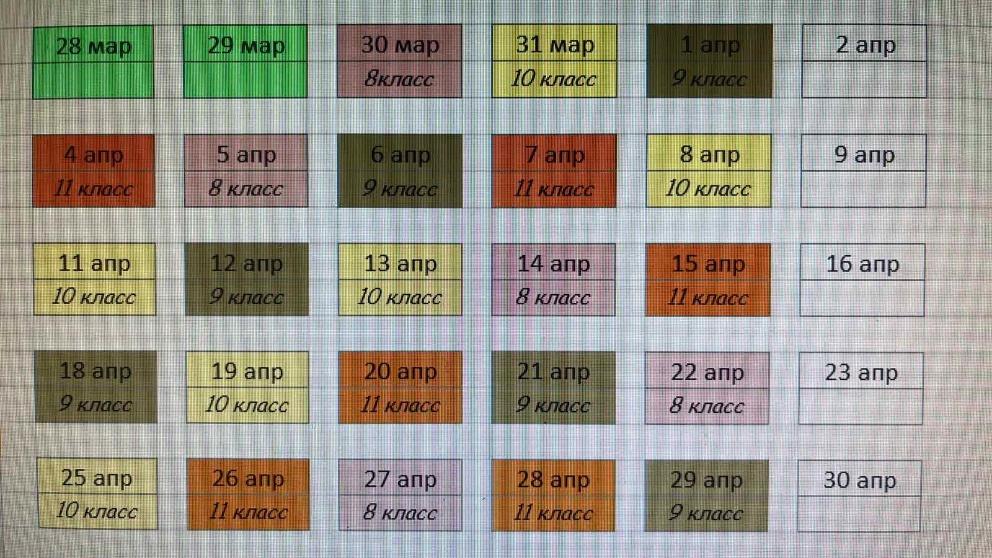 Школа ведет работу по формированию здорового образа жизни и реализации технологий сбережения здоровья. Все учителя проводят совместно с обучающимися физкультминутки во время занятий, гимнастику для глаз, обеспечивается контроль за осанкой, в том числе во время письма, рисования и использования электронных средств обучения.Система оценки качества образованияПроведен анализ успеваемости и качества знаний по итогам 2021-22 учебного года. Статистические данные свидетельствуют об успешном освоении обучающимися основных образовательных программ. По результатам промежуточной аттестации успеваемость по школе составила 98,15%, качество знаний – 55,19%.В 2021-2022 учебном году все 233 выпускника 9 классов были допущены к государственной итоговой аттестации. Также для прохождения ГИА в школу были зачислены двое выпускников, находящихся на семейном обучении. ГИА учащиеся проходили в форме ОГЭ. Обязательными были экзамены по русскому языку и математике и два предмета по выбору: физике, химии, биологии, литературе, географии, истории, обществознании, английскому языку. Традиционно популярными предметами в школе являются обществознание, география. Это обусловлено необходимостью изучения данных предметов для поступления в вуз по окончании средней школы и соответственно – выбора предмета для изучения на профильном уровне в 10-11 классах. По-прежнему мало востребованными остаются литература, история и физика.Средний балл основного государственного экзамена выпускников 9 классов по русскому языку составляет 4,1; по математике – 3,7. По результатам ОГЭ основную общую школу окончили с отличием 14 учащихся, что составляет 7,2 % от общего количества выпускников.Анализ результатов ОГЭ позволяет сделать вывод о том, что в МАОУ СШ № 150 государственная итоговая аттестация обучающихся, освоивших образовательные программы основного общего образования, проведена организованно, согласно нормативным документам; качество знаний и уровень подготовки выпускников 9-х классов по русскому языку и математике свидетельствует о соответствии федеральным государственным образовательным стандартам.Работа по подготовке к ГИА велась учителями-предметниками в системе, по всем учебным предметам в течение учебного года проводились диагностические работы, пробные экзамены с последующим анализом. Была проведена большая работа со слабоуспевающими обучающимися и их родителями (законными представителями).ЕГЭ является одной из форм проведения государственной итоговой аттестации по образовательным программам среднего общего образования, представляющей собой форму оценки степени и уровня освоения обучающимися образовательных программ. Основной целью ЕГЭ является определение соответствия результатов освоения обучающимися образовательных программ среднего общего образования соответствующим требованиям федерального государственного образовательного стандарта среднего общего образования. Подготовка к ГИА-11 в МАОУ СШ №150 осуществляется в соответствии с регламентом подготовки.  Кроме того, подготовка к ЕГЭ предусматривала:•	организацию поиска эффективных форм подготовки к ЕГЭ со стороны учителей-предметников;•	самодисциплины обучающихся при подготовке заданий и подготовке к ГИА;•	готовности родителей оказать психологическую поддержку и помощь в организации обучения в домашних условиях;•	соблюдения профилактических мер при организации пункта проведения экзаменов на базе МАОУ СШ №150 в соответствии с требованиями Роспотребнадзора.В целях обеспечения качественного освоения обучающимися образовательных программ среднего общего образования и подготовки выпускников к ГИА учителями был реализован комплекс методов, форм и средств взаимодействия с обучающимися в процессе их самостоятельного, но контролируемого со стороны преподавателя освоения знаний, умений и навыков в рамках школьной программы. При подготовке к ГИА-11 использовали не только традиционные методы, такие как, например, анализ демоверсий (КИМ, спецификации, кодификаторы), но и такие образовательные интернет-ресурсы, как ФИПИ, официальный сайт ЕГЭ, Ютуб-канал Рособрнадзора.Были организованы мероприятия в онлайн-режиме для выпускников и родителей по вопросам организации и порядку проведения ГИА-11, онлайн-консультации по предметам, часы общения.Анализ структуры будущих КИМ, количество заданий, форма и уровень сложности, критерии оценки выполнения заданий с развернутым ответом, включенные в варианты, дают представление о требованиях к полноте и правильности записи развернутого ответа. Эти сведения позволяют выпускникам выработать стратегию подготовки к ГИА. Выполняя эти задания, учителя-предметники и выпускники использовали данные об изменениях в КИМ ЕГЭ, что позволило более тщательно и детально проработать задания.  Всего к прохождению ГИА -11 допущено 163 обучающихся. Однако 2 ученика закончили школу со справкой. Одна ученица не набрала минимальное количество баллов по базовой математике, второй ученик был удален с экзамена за нарушение правил (использование телефона).В 2022 году согласно нормативно-правовой базе медаль «За особые успехи в учении» выдавалась выпускникам, имеющим итоговые отметки «отлично» по всем предметам учебного плана, изучавшимся на уровне среднего общего образования и получившим не менее 70 баллов по учебному предмету «Русский язык» в форме ЕГЭ и количество баллов не ниже минимального по всем сдаваемым в форме ЕГЭ предметам. Медаль получили 21 человек.В апреле 2022 года проходили Всероссийские проверочные работы (ВПР) по русскому языку и математике на всех параллелях. ВПР по истории, обществознанию, географии и биологии перенесены на осень 2022-2023 учебного года.В апреле 2022 года для учеников 4-8-х классов были проведены всероссийские проверочные работы, чтобы определить уровень и качество знаний за предыдущий год обучения. Обучающиеся 5-х классов участвовали в ВПР по русскому языку (количество участников – 245, высокий уровень продемонстрировали 132 обучающихся (54%), низкий уровень – 7 (16%); по математике – количество участников 237, высокий уровень достижения учебных результатов продемонстрировали 102 участников (43%), низкий – 71 (30%).Обучающиеся 6-х классов участвовали в ВПР по русскому языку (количество участников – 223, 69,06% - подтвердили отметку ВПР и отметку по журналу, 4,04% - повысили свой результат, 26,91 % -  понизили свой результат по сравнению с отметками по русскому языку за предыдущую четверть; по математике (количество участников – 211, учащиеся в большинстве не подтверждают свои отметки – 25,12%, а 3,76% свой результат повысили, 71,09% - результат понизили).Обучающиеся 7-х классов участвовали в ВПР по русскому языку (количество участников – 204, 91,18% - подтвердили отметку ВПР и отметку по журналу, 2,94% - повысили свой результат, 5,88 % -  понизили свой результат по сравнению с отметками по русскому языку за предыдущую четверть); по математике (количество участников – 204, учащиеся в большинстве подтверждают свои отметки – 57,56,5%, а 8,86% свой результат повысили, 33,58 % - результат понизили).Обучающиеся 8-х классов участвовали в ВПР по русскому языку (количество участников – 183, 50,27% - подтвердили отметку ВПР и отметку по журналу, 1,64% - повысили свой результат, 48,09 % -  понизили свой результат по сравнению с отметками по русскому языку за предыдущую четверть); по математике (количество участников – 175, учащиеся подтвердили свои отметки – 37,14 %, а 12,57% свой результат повысили, 50,29% - результат понизили).В сентябре-октябре 2022 года завершилось написание Всероссийский проверочных работ по предметам на основе случайного выбора за 2021-2022 учебный год. Обучающиеся 6-х классов участвовали в ВПР по биологии (количество участников – 100, 44,5% -  подтвердили свои результаты, 3,08% - повысили, 52, 42% - понизили);по истории (количество участников – 122, 36,07% - подтвердили свой результат, 1,64 % - повысили, 62% - понизили); по обществознанию ( количество участников – 99, 23,23% - подтвердили свой результат, 3,03% - повысили, 73,74% - понизили); по географии ( количество участников – 117, 38,46% - подтвердили свой результат, 1,71% - повысили, 59,83% - понизили).Обучающиеся 7-х классов также приняли участие в ВПР по истории (количество участников – 106, 28,3% - подтвердили свой результат, 6,6% - повысили, 65,09% - понизили); по обществознанию ( количество участников – 116, 35,34% - подтвердили свой результат, 5,17% - повысили; 59,48% - понизили); по географии ( количество участников – 85, 15,29 % - подтвердили свой результат, 0% - повысили, 84,71% - понизили), по английскому языку ( количество участников – 193, 26,42% - подтвердили свой результат, 1,55 % - повысили, 72,02% - понизили); по физике ( количество участников - 60, 33,33 - подтвердили свой результат, 35 % - повысили, 31, 67 % - понизили).Обучающиеся 8-х классов приняли участие в ВПР по биологии (количество участников – 50, 4% - подтвердили свои результаты,96% понизили);по истории (количество участников – 54, 31,48% - подтвердили свой результат, 9,26% - повысили, 59,26% - понизили); по обществознанию ( количество участников – 52, 17,31% - подтвердили свой результат, 82,69% - понизили); по географии ( количество участников – 79, 20,25% - подтвердили свой результат, 79,75% - понизили), по физике ( количество участников – 69, 28,99% - подтвердили свой результат, 1,45 % - повысили, 69,57% - понизили), по химии ( количество участников – 51, 72,55% - подтвердили свой результат, 11,76% - повысили, 15, 69% - понизили).Педагогам при планировании работы с результатами ВПР рекомендовать использование электронной базы ВПР по предметам, изучить кодификатор элементов содержания и требований к уровню подготовки учащихся для проведения ВПР, ответы и критерии оценивания проверочных работ. Учителям-предметникам при планировании работы на следующий учебный год учесть полученные результаты в своей работе. Включить в текущий контроль знаний задания, аналогичные ВПР. Исходя из этого по подготовке ВПР определить на 2022-2023 учебный год следующие задачи:1. Осуществлять дифференцированный подход к обучению различных групп учащихся на основе определения уровня их подготовки, учитывая результаты ВПР;2. В системе осуществлять работу по повторению тем, которые вызвали наибольшее затруднения;3. Включить в текущий и промежуточный контроль задания по форме предъявления и уровня трудности аналогичные в ВПР.В 2022 году учащиеся школы принимали активное участие в различных интеллектуальных мероприятиях, несмотря на то, что часть из них проходили дистанционно. Результаты Всероссийской олимпиады школьников-2022. Муниципальный этап Всероссийской олимпиады школьников: победители – 1 (китайский язык); призёры – 7 (английский язык, китайский язык, история, МХК, экономика, обществознание, литература); региональный этап Всероссийской олимпиады школьников: победители – 2 (история, китайский язык); призёры - 2 (МХК, английский язык).Мониторинг участия обучающихся школы в олимпиаде показывает выбор таких предметов, как английский язык (154 участников ШЭ), русский язык (139), обществознание (127), литература (70), история (104), как наиболее частый. В школе на протяжении последних лет снижается участие детей в олимпиадах по астрономии (15 человек), ОБЖ (6). В этом году наши ученики третий год подряд приняли участие в школьном этапе ВсОШ по немецкому, китайскому и испанскому языкам. Общее количество участников школьного этапа – 856 учащийся (с 4-го по 11-ые классы) – без учета математики, информатики и биологии (т.к. на момент составления справки данные по данным предметам еще не пришли), что составило 44,03% от общего количество учащихся. Из них 91 (10,63 % от общего количества участников) - победителей школьного этапа и 141 (16,47%) - призёров. Общее количество участников школьного этапа – 856 учащийся (с 4-го по 11-ые классы) – без учета математики, информатики и биологии (т.к. на момент составления справки данные по данным предметам еще не пришли), что составило 44,03% от общего количество учащихся. Из них 91 (10,63 % от общего количества участников) - победителей школьного этапа и 141 (16,47%) - призёров. За отчётный период обучающиеся школы принимали активное участие в мероприятиях научно-исследовательской и творческой направленности. Учащиеся МАОУ СШ № 150 достойно представили свои работы на таких научных конференциях, как “Научно-технический потенциал Сибири”; «КОСМОТЕХ XXI век», «НОУшата» и другие.Восьмой год подряд школа является официальной площадкой проведения Турнира им. М.В. Ломоносова - ежегодного многопредметного соревнования по математике, математическим играм, физике, астрономии и наукам о Земле, химии, биологии, истории, лингвистике, литературе. В 2022 году Турнир проходил дистанционно. В сентябре 2022 года в нем приняли участие 102 школьника МАОУ СШ № 150. За отчётный период проведены следующие внутренние мониторинговые процедуры, позволяющие оценить достижение обучающимися личностных результатов: В апреле 2022 г проводился психологический мониторинг на параллели 4 классов, направленный на выявления уровня тревожности, уровня школьной мотивации. В исследовании использовались следующие методики:1. Метод незаконченных предложенный Петренко В.Ф.;2. С.В. Левченко «Чувства в школе»;3. «Оценка уровня школьной мотивации» Н.Г.Лускановой.По результатам исследования можно сделать следующие выводы:Высокий уровень школьной мотивации имеют 4% учащихся, т.е. отличаются повышенным уровнем познавательной активности. У этих детей положительное отношение к школе, есть познавательный мотив, стремление наиболее успешно выполнять все предъявляемые школой требования. Как правило, эти ребята легко усваивают учебный материал; полно овладевают программой, прилежны; внимательно слушают указания учителя; проявляют интерес к самостоятельной работе, всем предметам; поручения выполняют охотно; занимают благоприятное статусное положение в классе. Хорошая школьная мотивация выявлена у 39 учащихся, что составляет 17%. Данные показатели имеют учащиеся, которые также успешно справляются с учебной деятельностью. Низкая школьная мотивация – была выявлена у 15% учащихся. Как правило посещение школы снижено, на уроках часто занимается посторонними делами, играми. Испытывает серьезные затруднения в учебной деятельности. Находится в состоянии неустойчивой адаптации к школе. Положительное отношение к школе – но школа привлекает таких детей внеучебной деятельностью, наблюдается у 55% школьников. Такие дети достаточно благополучно чувствуют себя в школе, однако чаще ходят в школу, чтобы общаться с друзьями, с учителем. Им нравится ощущать себя учениками, иметь красивый портфель, ручки, тетради. Познавательные мотивы у таких детей сформированы в меньшей степени, и учебный процесс их мало привлекает. Негативное отношение (школьная дезадаптация) – было выявлено у 9% учащихся. Такие дети испытывают значительные трудности в школе: они не справляются с учебной деятельностью, испытывают проблемы в общении с одноклассниками, во взаимоотношениях с учителем. По результатам мониторинга были сформированы коррекционно-развивающие группы, реализована развивающая программа. Динамика развития учащихся положительная.В октябре 2022 г.  проводился психологический мониторинг на параллели 1-ых классов, направленный на изучение навыков адаптации к школе у первоклассников в условиях реализации федеральных государственных образовательных стандартов.Исследование проводилось с помощью проективной методики “Домики” О.А. Орехова.По результатам исследования можно сделать следующие выводы:В эмоциональном фоне лишь у 5 % учащихся первых классов преобладают отрицательные эмоции. Данная категория учащихся сформирована в коррекционно-развивающую группу. Нормативный уровень эмоциональных переживаний наблюдается у 54% учащихся первых классов. Дети благополучно адаптируются, находят механизмы саморегуляции.Преобладание положительных эмоций выявлено у 41% учащихся. Эта категория детей имеет чаще хорошее настроение и склонны легко переживать стрессовые ситуации, связанные с адаптацией. У большинства первоклассников выявлен оптимальный уровень работоспособности. У детей есть силы и энергия изучать школьную программу, нагрузки посильны и преодолимы.Эмоциональный фон нормативный. У детей преобладают положительные эмоции, они жизнерадостны и бодры. Справляются со всеми трудностями, с которыми сталкиваются в школе. С категорией детей, имеющих признаки дезадаптации, проведены групповые коррекционно-развивающие занятия, наблюдается положительная динамика. В октябре 2022 г. проводился психологический мониторинг на параллели 5-ых классов, направленный на изучение уровня адаптации и сформированности универсальных учебных действий у школьников среднего звена в условиях реализации федеральных государственных образовательных стандартов.В исследовании использовались следующие методики:1 Мотивационная сфера: Методика изучения мотивации обучения школьников при переходе из начальных классов в средние по методике М. Р. Гинзбурга «Изучение учебной мотивации». 2. Эмоциональная сфера: «Методика диагностики уровня школьной тревожности» Филлипса.3. Межличностные отношения: Анкета "Как определить состояние психологического климата в классе" Федоренко Л.Г.Выводы по результатам проведенного исследования: У большинства пятиклассников выявлен высокий уровень учебной мотивации, преобладание социальных мотивов, возможно присутствие учебного и позиционного мотивов. Дети приходят в школу с удовольствием, с желанием получить новые знаний. Уровень школьной тревожности у большинства детей находиться в пределах нормы. Учащиеся чувствуют себя в классе комфортно, им нравится ходить в школу. С переживаниями, которые связаны с учебной или со взаимоотношениями со сверстниками дети могут решать самостоятельно. Они спокойно переносят неудачи, с которыми могут столкнуться. Психологический климат среди учащихся пятых классах большую часть носит положительный характер, обстановка внутри коллектива благоприятна для дальнейшего совместного обучения. Выявлен небольшой процент учеников, у которых есть трудности с коммуникаций внутри коллектива.  Таким образом, полученные данные, свидетельствуют о том, что адаптация среди параллели пятых классов протекает нормально. В октябре 2022 г проводился психологический мониторинг на параллели 10 классов, направленный на определения уровня мотивации учения, ведущих ценностных ориентаций, характерологического портрета учителя, групповой сплоченности, психологического климата в классном коллективе и уровня адаптации в условиях реализации федеральных государственных образовательных стандартов.В исследовании использовались следующие методики:Социально-психологическое тестирование (факторы защиты, факторы риска, принятие одноклассниками, принятие родителями, тревожность)  Шкалы внутренней и внешней академический мотивации школьников Гордеева Т. О., Сычев О. А., Гижицкий В. В., Гавриченкова Т. К.Авторская анкета исследования показателей адаптации учащихся.Невключенное наблюдение на уроке.По результатам исследования можно сделать следующие выводы:Учащиеся 10 классов имеют начальное представления о профессиональной направленности, что позволяет ориентироваться и ставить образовательные цели. У большинства учащихся сформированы или находятся на активной стадии формирования внутренняя мотивация.Выбранный профиль обучения в большинстве случаев совпадает с индивидуальными профессиональными интересами у большинства десятиклассников. Лишь у незначительной части учеников встречается рассогласование выбранного профиля обучения и результатами характерологического опросника и других методов исследования.  Учащиеся ознакомлены с выявленными их личностными особенностями.Чаще всего учащиеся - 30%, отмечают как значительную трудность в адаптации высокую нагрузку, связывая это с изменениями в требованиях к обучению. Также 25% обучающихся отметили повышение сложности учебной программы. Представленные выше показатели могут говорить о необходимости стимулирования «Зоны ближайшего развития» подростков и старшеклассников. Эта работа предполагает сотрудничество со взрослыми в пространстве проблем самосознания, личностной самоорганизации и саморегуляции, интеллектуальной и личностной рефлексии. Именно в этот период формируются нравственные ценности, жизненные перспективы, происходит осознание самого себя, своих возможностей, способностей, интересов, стремление ощутить себя и стать взрослым, тяга к общению со сверстниками, внутри которого оформляются общие взгляды на жизнь, на отношения между людьми, на свое будущее, иными словами - формируются личностные смыслы жизни и как следствие повышение уровня мотивации к обучению и саморазвитию.Отмечается, что у большинства учащихся 10 классов навыки адаптации развиты на достаточном уровне. Они благополучно справляются с учебными ситуациями самостоятельно, успешно формулируют запрос на получение помощи и поддержки. В декабре 2022 г проводился психологический мониторинг на параллели 6 классов, направленный на исследование мотивации учения и взаимоотношения учащихся.В исследовании использовались следующие методики:«Методика диагностики уровня школьной тревожности» Филлиппса.«Методика диагностики мотивации учения и эмоционального отношения к учению в средних и старших классах школы Спилберг-Андреева».Методика «социометрия».По результатам исследования можно сделать следующие выводы:У большинства шестиклассников наблюдается внешняя мотивация, т.е. учащиеся приходят в школу не столько, для того чтобы учиться, а для того чтобы пообщаться с друзьями, с учителями. У них нет явного желания получать знания, потому что учебный процесс их мало привлекает.2. Уровень школьной тревожности у большинства детей шестых классов нормальный. Т.е. учащиеся чувствуют себя в школе комфортно, им нравиться школа, одноклассники и учителя. Дети переживают по поводу своих успехов, но эти переживания не превышают нормы и являются обычными для нормального протекания адаптации.3.В каждом классе есть дети, завоевавшие авторитет и уважение, но есть также и ребята, имеющие низкие социальные статусы такие как: «нелюбимый» или «изолированный». Эти дети являются отверженными коллективом одноклассников и им необходима помощь классного руководителя и психолога. Презентация опыта деятельности социально-психологической службы. Оценка качества кадрового, учебно-методического, библиотечно-информационного обеспечения, материально-технической базыВ целях повышения качества образовательной деятельности в Школе проводится целенаправленная кадровая политика, основная цель которой – обеспечение оптимального баланса процессов обновления и сохранения численного и качественного состава кадров в его развитии в соответствии с потребностями Школы и требованиями действующего законодательства.Основные принципы кадровой политики направлены:•	на сохранение, укрепление и развитие кадрового потенциала;•	создание квалифицированного коллектива, способного работать в современных условиях;•	повышение уровня квалификации персонала.На период самообследования в Школе работают 139 педагогических работника. В 2021 году анализ занятий урочной и внеурочной деятельности показал, что 20 процентов педагогов начальной, 15 процентов – основной, 10 процентов – средней школы и 10 процентов педагогов дополнительного образования нуждались в совершенствовании ИКТ-компетенций, а более 24 процентов всех учителей считали, что им не хватает компетенций для реализации ФГОС-2021.Аналогичное исследование в 2022 году показало, что за год данные значительно улучшились: 13 процентов педагогов начальной, 6 процентов – основной, 5 процентов – средней школы и 5 процентов педагогов дополнительного образования нуждаются в совершенствовании ИКТ-компетенций, и только 5 процентов всех учителей считают, что им не хватает компетенций для реализации ФГОС-2021. При этом стоит отметить, что среди 5 процентов учителей, испытывающих трудности в работе по ФГОС-2021, – вновь поступившие на работу в МАОУ СШ №150.Таким образом, полученные данные свидетельствуют о росте профессиональных компетенций учителей, эффективной работе с кадрами и выбранными дополнительными профессиональными программами повышения квалификации по реализации ФГОС-2021, совершенствованию ИКТ-компетенций.Анализ условий реализации программы начального общего образования и основного общего образования в части формирования функциональной грамотности обучающихся (способности решать учебные задачи и жизненные проблемные ситуации на основе сформированных предметных, метапредметных и универсальных способов деятельности), включающей овладение ключевыми компетенциями, составляющими основу готовности к успешному взаимодействию с изменяющимся миром и дальнейшему успешному образованию, показал достаточную готовность педагогических кадров. Так, 100 процентов педагогов понимают значимость применения такого формата заданий, 80 процентов – не испытывают затруднений в подборе заданий, 20 процентов педагогов планируют применение данных заданий после прохождения соответствующего обучения. В связи с обязательным обеспечением условий формирования функциональной грамотности в план непрерывного профессионального образования педагогических кадров МАОУ СШ №150 включены мероприятия по оценке и формированию функциональной грамотности в рамках внутриорганизационного обучения и организации обучения по дополнительным профессиональным программам повышения квалификации педагогов предметных и метапредметных профессиональных объединений. В октябре-декабре 2022 на постоянной основе проводились уроки с последующим обсуждением, на которых учителя школы делились профессиональными находками в части формирования функциональной грамотности (в октябре – 4 урока; в ноябре – 9 уроков; в декабре -6 уроков). Анализ кадрового потенциала МАОУ СШ №150 для внедрения требований обновленного ФГОС основного общего образования в части обеспечения углубленного изучения учебных предметов с целью удовлетворения различных интересов обучающихся показывает, что 10 процентов педагогов не имеют опыта преподавания предметов на профильном уровне в рамках среднего общего образования. В связи с чем принято решение о планировании адресной подготовки педагогов по выбранным обучающимися учебным предметам для углубленного изучения на уровне основного общего образования, развитии системы наставничества и работы в парах. Кроме того, в августе-сентябре 2022 года все учителя (100%) основного общего образования прошли обучение на курсах ПК по обновлённым ФГОС.С целью внедрения ФОП в план непрерывного профессионального образования педагогических и управленческих кадров в МАОУ СШ №150 на 2023-й год внесены мероприятия по повышению профессиональных компетенций педагогов для работы по федеральными рабочими программами. Запланировано повышение квалификации педагогов для успешного внедрения федеральных образовательных программ в школах.В 2022 году учителя участвовали в профессиональных конкурсах. Так, участником профессионального конкурса «Учитель года» стала Жулина О.Н., учитель биологии, Паранкевич П.М., педагог-организатор, – участник муниципального конкурса «Хочу стать руководителем». повысилась на 15 процентов. Участие в профессиональных конкурсах федерального, регионального и муниципального уровней приняли 30 Работа с молодыми специалистами – важный фактор развития педагогического коллектива. Четвёртый год подряд школа является базовой площадкой по работе с молодыми специалистами (Программа стажёрской площадки для молодых педагогов и студентов-интернов «Формирование профессиональных компетенций молодого педагога как условие их профессионального развития»). Целью организации работы стажёрской площадки на базе МАОУ СШ №150 является непрерывное повышение профессионального мастерства молодых педагогов через обеспечение формирования актуальных компетенций педагогов на основе выявления и компенсации профессиональных дефицитов и удовлетворения образовательных потребностей в различных современных форматах (сетевых и дистанционных). В 2022 году в школе была начата работа по формированию наставнических пар в целях восполнения дефицитов молодого педагога посредством создания персонализированной программы для молодых педагогов. На декабрь 2022 года все молодые педагоги (100%) включены в деятельность наставнических пар. В 2022 году продолжилась деятельность по созданию ИОМов. На конец декабря 2022 года сформировано 37 ИОМов, которые получили зачет на платформе «ЭРА-скоп».В течение 2022 года педагоги столкнулись с проблемой профессионального выгорания. Администрация школы организовала методическое сопровождение для всех учителей в формате практических кейсов по четырем направлениям: цифровые компетенции, профессиональное выгорание педагога, компетенции современного успешного учителя, умение развивать функциональную грамотность.По итогам педагоги получили рекомендации, чтобы развить компетенции, – ссылки на бесплатные курсы повышения квалификации, статьи, вебинары и видеоролики. В 2022 году результаты опроса, анкетирования, посещения уроков, в том числе в онлайн-формате, при выявлении профессиональных дефицитов педагогов-предметников и педагогов дополнительного образования показали, что 42% педагогов начальной, 32% – основной, 28% – средней школы и 32% педагогов дополнительного образования нуждались в совершенствовании компетенций, а более 24% всех учителей считали, что им не хватает компетенций для подготовки к дистанционным занятиям. Аналогичное исследование в 2021 году показало значительное улучшение данных: 22% педагогов начальной, 18% – основной, 12% – средней школы и 20% педагогов дополнительного образования нуждаются в совершенствовании компетенций, и только 12% всех учителей считают, что им не хватает компетенций для подготовки к дистанционным занятиям. При этом стоит отметить, что среди 5% опрошенных педагогов – вновь поступившие на работу в МАОУ СШ №150.Таким образом, полученные данные свидетельствуют об эффективности работы с кадрами и выбранными дополнительными профессиональными программами (повышение квалификации) по совершенствованию ИКТ-компетенций, работе с цифровыми инструментами и необходимости работы с новыми кадрами по данному направлению.В 2022 году продолжил свою деятельность информационно-библиотечный центр. Основные мероприятия, проведенные работниками Центра в 2022 году:Библиотечно-информационное обеспечение. Материально-техническая база (общая площадь помещений, занимаемых библиотекой (кв.м.,) - 605,9м2; читальный зал – 275,2 м2, 52 посадочных места); компьютерное оборудование (копировально-множительная, аудиовизуальная техника; компьютеры – выход в локальную сеть и Интернет, принтеры, мультимедийный проектор, экран, многофункциональное лазерное устройство).   100% учащихся имеют возможность пользоваться широкополосным Интернетом (не менее 2 Мб/с).Востребованность выпускников80% выпускников школы связывают своё будущее с получением высшего образования.В 2022 году школу закончил 163 выпускник. Из них поступили в ВУЗы – 130, в ССУЗы – 24 выпускника. 9 выпускников решили не продолжать свое образование. Для школы существенным показателем качества результатов образования является соответствие поступления выпускников с их намерениями. Динамика этого показателя измеряется с 2012 г., она положительная: от 80% до 95% выпускников поступают в то учебное заведение и на тот факультет, куда и планировали. В 2022 году по результатам Независимого рейтингового агентства RAEX-эксперт РА школа вошла в ТОП-300 лучших школ России по поступлению выпускников в ведущие вузы России. Выпускники нашей школы поступают не только в высшие учебные заведения нашего города, но и Москвы, Санкт-Петербурга.Деятельность МАОУ СШ № 150 за отчётный период соответствует требованиям законодательства.ПОКАЗАТЕЛИдеятельности муниципального автономного общеобразовательного учреждения«Средняя школа № 150 имени Героя Советского Союза В.С.Молокова»1.Общие сведения об образовательном учреждении                                                                        стр. 3-42.Система управления организацией                                                                                                                                 стр. 5-73.Оценка образовательной деятельности                                                                                             стр. 8-234.Организация учебного процесса стр. 23-255.Система оценки качества образования       стр. 25-326.Оценка качества кадрового, учебно-методического, библиотечно-информационного обеспечения, материально-технической базы                                                                                                                        стр. 32-377.Востребованность выпускников                                                                                                            стр. 378.Показатели деятельности организации                                                                                                 стр. 38-40Наименование образовательной организации муниципальное автономное общеобразовательное учреждение «Средняя школа № 150 имени Героя Советского Союза В.С. Молокова» РуководительЛидия Викторовна КоматковаАдрес организации660119, г. Красноярск. ул. Алексеева, 95Телефон, факсТелефон: (391) 263-81-81Факс: (391) 263-81-82Адрес электронной почтыsch150@mailkrsk.ruУчредительмуниципальное образование город КрасноярскДата создания2008 годЛицензияСерия 24Л01 № 0002647, регистрационный номер 9427-л от 01.11.2017 г., выданной Министерством образования Красноярского края.Свидетельство о государственной аккредитацииСерия 24А01 № 0001293, регистрационный номер №4833 от 14.11.2017 г., выданное Министерством образования Красноярского края.Образовательные программы, указанные в приложении к действующей лицензииОбразовательные программы, указанные в приложении к действующей лицензииВиды основных общеобразовательных программНормативный срок освоения образовательных программПрограмма начального общего образования4 годаПрограмма основного общего образования5 летПрограмма среднего общего образования2 годаПрограммы дополнительного образования по направлениям:Художественно-эстетическому1 годСоциально-гуманитарному 1 годФизкультурно-спортивному1 годЕстественно-научному 1 годТуристско-краеведческому1 годТехническому1 годНаименование органа управленияФункцииДиректорКонтролирует работу и обеспечивает эффективноевзаимодействие структурных подразделений образовательнойорганизации, утверждает штатное расписание, отчетные документыорганизации, осуществляет общее руководство МАОУ СШ № 150. Наблюдательный советРассматривает вопросы:проект плана финансово-хозяйственной деятельности школы; проекты отчётов о деятельности Школы и об использовании имущества, об исполнении плана финансово-хозяйственной деятельности, годовой бухгалтерской отчётности; утверждает план закупок. Управляющий СоветПринимает Программу развития Школы; согласовывает режим занятий обучающихся; рассматривает жалобы и заявления обучающихся, родителей (законных представителей) на действия (или бездействия) педагогического и административного персонала Школы; содействует привлечению внебюджетных для обеспечения деятельности и развития Школы, определение направлений и порядка их расходования. Педагогический советОсуществляет текущее руководство образовательной деятельностью, в том числе рассматривает вопросы:разрабатывает образовательные программы школы, согласовывает план работы на следующий год, принимает решения по любым вопросам, касающимся содержания образования: выбора учебников, учебных пособий, средств обучения и воспитания; материально-технического обеспечения образовательного процесса; иные вопросы. Методический советРазрабатывает программу развития; согласовывает рабочие программы учебных предметов, курсов, дисциплин; руководит подготовкой и проведением НПК, семинаров и др.; разрабатывает положения о конкурсах и фестивалях педагогического мастерства; организует работу по повышению квалификации педагогических работников, развитию их творческой инициативы, обобщению и распространению опыта инновационной деятельности; организует работу педагогического совета и готовит проекты документов к ним. Родительский комитет Школы Полномочия:содействует директору в совершенствовании условий для осуществления образовательной деятельности, охраны жизни и здоровья обучающихся; организует работу с родителями (законными представителями) обучающихся по разъяснению их прав и обязанностей; взаимодействует с общественными организациями по вопросу пропаганды школьных традиций, уклада; взаимодействует с педагогическим коллективом по вопросам профилактики правонарушений, безнадзорности и беспризорности среди несовершеннолетних обучающихся. Общее собрание трудового коллективаОбсуждает «Коллективный договор», «Правила внутреннего распорядка», разрабатывает и утверждает Устав Школы; обсуждает поведение или отдельные поступки членов коллектива Школы при совершении ими нарушения Устава школы и (или) правил внутреннего распорядка. Совет старшеклассниковПредставляет ученические инициативы для внесения в план работы школы; обсуждает поведение и (или) отдельные поступки обучающихся Школы при нарушении Устава школы и (или) правил поведения для обучающихся; избирает членов в Управляющий совет Школы; заслушивает отчет председателя Совета старшеклассников по итогам года и принимает план работы Совета старшеклассников на следующий год.Название образовательной программыЧисленность обучающихсяОсновная образовательная программа начального общего образования по ФГОС начального общего образования, утвержденному приказом Минпросвещения России от 31.05.2021 № 286377Основная образовательная программа начального общего образования по ФГОС начального общего образования, утвержденному приказом Минобрнауки от 06.10.2009 № 373959Основная образовательная программа основного общего образования по ФГОС основного общего образования, утвержденному приказом Минпросвещения России от 31.05.2021 № 287294Основная образовательная программа основного общего образования по ФГОС основного общего образования, утвержденному приказом Минобрнауки от 17.12.2010 № 1897988Основная образовательная программа среднего общего образования по ФГОС среднего общего образования, утвержденному приказом Минобрнауки от 17.05.2012 № 413377Численность обучающихся с ОВЗ по адаптированным основным образовательным программам начального общего образования (1-4 класс)Численность обучающихся с ОВЗ по адаптированным основным образовательным программам начального общего образования (1-4 класс)Численность обучающихся с ОВЗ по адаптированным основным образовательным программам начального общего образования (1-4 класс)Численность обучающихся с ОВЗ по адаптированным основным образовательным программам начального общего образования (1-4 класс)Численность обучающихся с ОВЗ по адаптированным основным образовательным программам начального общего образования (1-4 класс)ВариантIIIIIIIVДля глухих обучающихсяДля слабослышащих и позднооглохших обучающихся1Для слепых обучающихсяДля слабовидящих обучающихся1Для обучающихся с тяжелыми нарушениями речи16Для обучающихся с нарушениями опорно- двигательного аппарата421Для обучающихся с задержкой психического развития62Для обучающихся с расстройствами аутистического спектра11Иные 1Численность обучающихся с ОВЗ по адаптированным основным образовательным программамЧисленность обучающихся с ОВЗ по адаптированным основным образовательным программамЧисленность обучающихся с ОВЗ по адаптированным основным образовательным программамНозологическая группаОсновное общее образование (5-9 класс)Среднее общее образование (10-11 класс)Для глухих обучающихся Для слабослышащих и позднооглохших обучающихся                      1Для слепых обучающихсяДля слабовидящих обучающихся            1Для обучающихся с нарушениями опорно- двигательного аппарата           2Для обучающихся с расстройствами аутистического спектраИные            3Численность обучающихся, проходящих обучение по адаптированным основным образовательным программам для обучающихся с умственной отсталостьюЧисленность обучающихся, проходящих обучение по адаптированным основным образовательным программам для обучающихся с умственной отсталостьюВарианты АООПКоличество обучающихсяВариант 12Вариант 2Количество детей с ОВЗ, вовлечённых в систему дополнительного образования (100% охват)Количество детей с ОВЗ, вовлечённых в систему дополнительного образования (100% охват)технической направленности 6естественнонаучной направленности 8физкультурно-спортивной направленности 13художественной направленности 6туристско-краеведческой направленности 0социально-гуманитарной направленности 11Общее количество специалистов, участвующих в сопровождении обучающихся с ОВЗ и инвалидностьюОбщее количество специалистов, участвующих в сопровождении обучающихся с ОВЗ и инвалидностьюОбщее количество специалистов, участвующих в сопровождении обучающихся с ОВЗ и инвалидностьюОбщее количество специалистовВсего (человек)Всего ставок занимаютПо должностям специалистовВсего (человек)Всего ставок занимаютУчителя-дефектологиИз них: 21,50СурдопедагогиТифлопедагоги 10,5Олигофренопедагоги 11Учителя-логопеды11,34Педагоги-психологи57,67Тьюторы 10,5Уровень обеспеченности кадрами для реализации инклюзивного образованияУровень обеспеченности кадрами для реализации инклюзивного образованияУровень обеспеченности кадрами для реализации инклюзивного образованияУровень обеспеченности кадрами для реализации инклюзивного образованияПо должностям специалистовКоличество обучающихся, нуждающихся в специалистахОбеспеченность кадрами(по факту) (%)*Потребность (недостаток)в кадрах (%)*Учителя-дефектологиИз них: 13100СурдопедагогиТифлопедагоги Олигофренопедагоги 2100Учителя-логопеды32100Педагоги-психологи28100Тьюторы 25050Ассистенты (помощники)2100№ п/пМероприятие Уровень Дата проведенияКоличество участвующихКоличество проведенных тренировокЗанятое место 1Военно-патриотическая игра «Служу Отечеству»Районный 23.09.2022111212Военно-патриотическая игра «Служу Отечеству»Городской 30.09.202211343Соревнование по армреслингу Городской 25.11.2022347,8,94Прием в Юнармию Городской 11.12.202276участие5Соревнования по стрельбе из пневматической винтовкиРайонный15.12.2022357МероприятиеСсылка14 октября 2022 г. – 15 октября 2022 г. IV международная научная конференция “Медиация в образовании: социокультурный контекст”Секционный доклад. Публикация статьи: Профилактика отклоняющегося поведения, медиативный подход. Опыт Санкт-Петербурга и КрасноярскаТруды конференции | Конференции СФУ (sfu-kras.ru)6 декабря 2022. VII Красноярский педагогический марафон «Единое образовательное пространство школы: как обеспечить качественные условия его формирования?»Тема: «Школьный климат: деятельность психологической службы по обеспечению психологической комфортности образовательной среды ОО для всех участников образовательных отношений»Площадка «Практики реализации восстановительных технологий и психолого-педагогической поддержки педагогов» включала блок мероприятий сразу по трем темам:«Клуб медиаторов как пространство развития навыков социальной компетентности и способов мирного разрешения конфликтов» (презентационная площадка);«Форум-театр: возможности в психологическом просвещении, развитии опыта конструктивного взаимодействия» (мастер-класс и презентация постановки);«Кейсовый чемпионат как практика проведения командной игры по решению спорных ситуаций» (презентационная площадка с элементами деловой игры).Площадки VII Красноярского педагогического марафона подводят итоги своей работы МероприятиеСсылкиПрактикумы “ЛитРес. Возможности и ресурсы”https://vk.com/krsk150school?w=wall-26531756_2911 Экскурсии первоклассников “Ориентиры в книжном мире”https://vk.com/krsk150school?=wall-26531756_2969wТелемост «Красноярск-Иркутск» с детской поэтессой Еленой Сергеевной Анохинойhttps://vk.com/krsk150school?w=wall-26531756_3109Библиотечный урок-экскурсия “Путешествие в страну Читалию”https://vk.com/krsk150school?w=wall-26531756_3411Литературное путешествие “По следам приключений Тома Сойера»https://vk.com/krsk150school?w=wall-26531756_3440Информационные практикумы “ЛитРес. Пятиклассники знакомятся с электронными книгами”https://vk.com/krsk150school?w=wall-26531756_3600https://vk.com/krsk150school?w=wall-26531756_3667Литературная игра “Весёлая страна Николая Носова” https://vk.com/krsk150school?w=wall-26531756_3557 III Открытый городской конкурс "Читаем, гордимся, помним!” (организатор) https://kimc.ms/soobshchestva/gmo/gmo-bibliotechnykh-rabotnikov/index.php?ELEMENT_ID=58199  Открытый городской краеведческий веб-квест «200 лет на Енисее»https://kimc.ms/soobshchestva/gmo/gmo-bibliotechnykh-rabotnikov/index.php?ELEMENT_ID=61321 Методическая активность ШИБЦ Методическая активность ШИБЦ Организатор Открытого городского краеведческого веб-квеста «200 лет на Енисее»https://vk.com/id49252613?z=photo49252613_457239095%2Fphotos49252613 V Межвузовская научно-практическая конференция молодых исследователей “Экология медиасреды” (21 апреля 2022); Доклад ““Формирование медийно-информационной грамотности пользователей в школьном информационно-библиотечном центре (ШИБЦ)” (Попыхова Т. Ю.) https://vk.com/id49252613?z=photo49252613_457239078%2Fphotos49252613 XII Международная научно-практическая конференция “Виртуальная реальность современного образования. VRME 2022 (октябрь, 2022); Мастер-класс “Как сделать поиск информации увлекательным занятием” (Попыхова Т. Ю.) https://vk.com/id49252613?z=photo49252613_457239096%2Fphotos49252613  XXIII Красноярские краевые Рождественские образовательные чтения «Глобальные вызовы современности и духовный выбор человека»; Доклад “Веб-квест «200 лет на Енисее» (Попыхова Т. Ю.) https://www.kspu.ru/upload/documents/2023/01/13/5d491e1232d5446733986895a4b67d01/programma-chtenij2023.pdf  IX международная научно-методическая конференцияФИЗИКО-МАТЕМАТИЧЕСКОЕ и ТЕХНОЛОГИЧЕСКОЕ ОБРАЗОВАНИЕ:проблемы и перспективы развития (2 марта 2023); Доклад “Дискретная лекция – как инструмент представления учебных материалов в условиях цифрового обучения” (Попыхова Т. Ю.)https://vk.com/video-68687749_456239207 Статья “Формирование медийно-информационной грамотности пользователей в школьном информационно-библиотечном центре (ШИБЦ)”Материалы V Открытой научно-практической конференции молодых исследователей "Экология медиасреды", 21 апреля 2022 г., Москва. М.:МПГУ, 2022. – в печати№ п/пПоказатели Единица измерения 1231.Образовательная деятельность1.1Общая численность обучающихся 29951.2Численность обучающихся по образовательной программе начального общего образования13361.3Численность обучающихся по образовательной программе основного общего образования12821.4Численность обучающихся по образовательной программе среднего общего образования3771.5Численность/удельный вес численности учащихся, успевающих на «4» и «5» по результатам промежуточной аттестации, в общей численности учащихся1624/55,19%1.6Средний балл единого государственного экзамена выпускников 11 класс по русскому языку681.7Средний балл единого государственного экзамена выпускников 11 класс по математике1.7- математике (профильной)591.7- математике (базовой)41.8По результатам государственной итоговой  аттестации из 233 учащихся 9 класса, 230 выпускника получили аттестаты об основном общем образовании.233/98,7%
1.9Численность/удельный вес численности выпускников 11 класса, получивших результаты ниже установленного минимального количества баллов единого государственного экзамена по русскому языку, в общей численности выпускников 11 класса2/1,2%1.10Численность/удельный вес численности выпускников 11 класса, получивших результаты ниже установленного минимального количества баллов единого государственного экзамена в общей численности выпускников 11 класса по математике 1.10- математике (профильной)7/ 7,5%1.10- математике (базовой)1/1,4%1.11Численность/удельный вес численности выпускников 9 класса, не получивших аттестаты об основном общем образовании, в общей численности выпускников 9 класса3/1,2%1.12Численность/удельный вес численности выпускников 11 класса, не получивших аттестаты о среднем общем образовании, в общей численности выпускников 11 класса2/1,2%1.13Численность/удельный вес численности выпускников 9 класса, получивших аттестаты об основном общем образовании с отличием, в общей численности выпускников 9 класса14/7,2%1.14Численность/удельный вес численности выпускников 11 класса, получивших аттестаты о среднем общем образовании с отличием, в общей численности выпускников 11 класса21/12,8%1.15Численность/удельный вес численности учащихся, принявших участие в различных олимпиадах, смотрах, конкурсах, в общей численности учащихся1132/38,31%1.16Численность/удельный вес численности учащихся-победителей и призёров олимпиад, смотров, конкурсов, в общей численности учащихся, в том числе:211/7,14%1.16.1Регионального уровня 9/4,27%1.16.2Федерального уровня6/2,84%1.16.3Международного уровня13/6,16%1.17Численность/удельный вес численности учащихся, получающих образование с углублённым изучением отдельных учебных предметов, в общей численности учащихся0,0%1.18Численность/удельный вес численности учащихся, получающих образования в рамках профильного обучения, в общей численности учащихся337/11,4%1.19Численность/удельный вес численности обучающихся с применением дистанционных образовательных технологий, электронного обучения, в общей численности учащихся807/27,37%1.20Численность/удельный вес численности учащихся в рамках сетевой формы реализации образовательных программ, в общей численности учащихся0,01.21Общая численность педагогических работников1361.22Численность/удельный вес численности педагогических работников, имеющих высшее образование, в общей численности педагогических работников121/89%1.23Численность/удельный вес численности педагогических работников, имеющих высшее образование педагогической направленности (профиля), в общей численности педагогических работников121/89%1.24Численность/удельный вес численности педагогических работников, имеющих среднее профессиональное образование, в общей численности педагогических работников15/11%1.25Численность/удельный вес численности педагогических работников, имеющих среднее профессиональное образование педагогической направленности (профиля), в общей численности педагогических работников15/11%1.26Численность/удельный вес численности педагогических работников, которым по результатам аттестации присвоена квалификационная категория, в общей численности педагогических работников, в том числе:1.27высшая47/35%1.28первая60/44%1.29Численность/удельный вес численности педагогических работников в общей численности педагогических работников, педагогический стаж которых составляет:1.29.1До 5 лет26/19%1.29.2Свыше 30 лет39/28,4%1.30Численность/удельный вес численности педагогических работников в общей численности педагогических работников в возрасте до 30 лет42/31%1.31Численность/удельный вес численности педагогических работников в общей численности педагогических работников в возрасте 55 лет и старше17/13%1.32Численность/удельный вес численности педагогических и административно-хозяйственных работников, прошедших за последние 5 лет повышение квалификации/ профессиональную переподготовку по профилю педагогической деятельности или иной осуществляемой в образовательной организации деятельности, в общей численности педагогических и административно-хозяйственных работников 1.33Численность/удельный вес численности педагогических и административно-хозяйственных работников, прошедших повышение квалификации по применению в образовательном процессе федеральных государственных образовательных стандартов, в общей численности педагогических и административно-хозяйственных работников136/100%2Инфраструктура 2.1Количество компьютеров в расчете на одного учащегося0,022.2Количество компьютеров в расчете на одного учителя12.3Количество экземпляров учебной и учебно-методической литературы из общего количества единиц хранения библиотечного фонда, состоящих на учете, в расчете на одного учащегося 232.4Наличие в образовательной организации системы электронного документооборотада2.5Наличие читального зала библиотеки, в том числе:да2.5.1С обеспечением возможности работы на стационарных компьютерах или с использованием переносных компьютеровда2.5.2С медиатекой да2.5.3С выходом в интернет с компьютеров, расположенных в помещении библиотеки да2.5.4Оснащенного средствами сканирования и распознавания текстов да2.5.5Численность/удельный вес учащихся, которым обеспечена возможность пользоваться широкополосным Интернетом (не менее 2Мб/с), в общей численности учащихся 2765|100%2.6Общая площадь помещений, в которых осуществляется образовательная деятельность, в расчёте на одного учащегося2313/7,3 кв.м